Renseignements pilote:N om................................................................Prénom............................................................Téléphone........................................................e mail................................................................Poids pilote.......................................................sag................................................................Renseignements produits:Fourche.............................................................modèle.............................................................N° série.............................................................Observations: ClaquementPerte d’airJeu bagues de guidagesFuite d ’ huileType de réparation / description de la panne:Vidange		vidange + joints	Article a facturer au client:.................................................................................................................................................................................................................................Frais de port:..................................................Total a régler:................................. ..................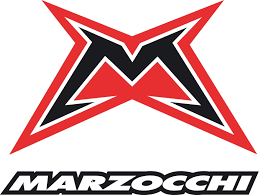 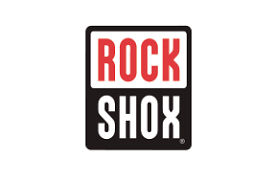 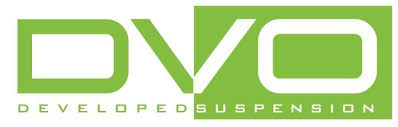 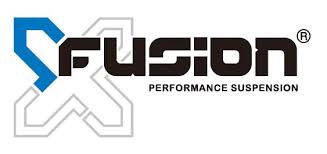 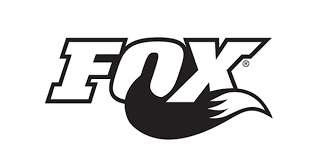 BIKE CONSULTING SERVICE31 rue st Rochpont de cervieres05100 BriançonTel : 06 61 20 60 09E-mail : proux4@gmx.fradresse..............................................................................................................................................................................................................................................................................................Code postal.......................................................Ville............................................................................................................................................reçu le................................................................Produit sous garantie		oui / Nondemande de devis		oui / Nonrayures plongeursFonctionnement Cartouche rebondFonctionnement Cartouche Compressionvidange + joints + changement  bagues guidagesMode de paiement:Virement                                      PrélèvementChèque			            Paypal